Career Opportunities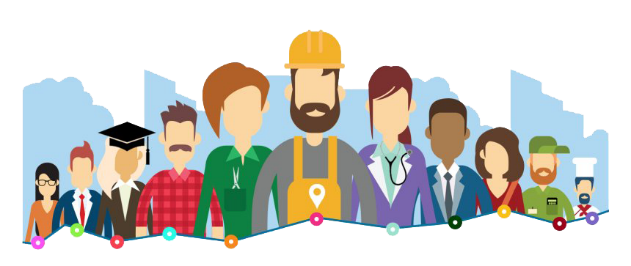 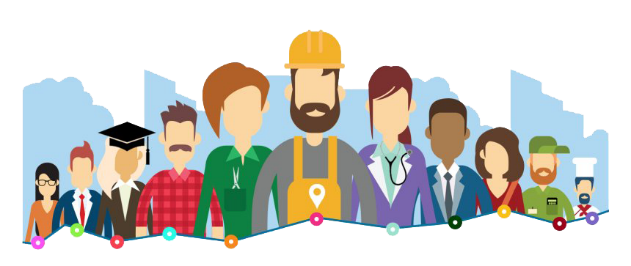 My name is ________________________. My child(ren) are ________________________________.My job is _____________________________________.These are the things I do in my job everyday: ___________________________________________________________________________________________________________________________________________________________Interesting facts about my job.__________________________________________________________________________________When my child(ren) grow up they would like to be____________________________________________________________________________________________________________________________________________________________